НАРУЧИЛАЦКЛИНИЧКИ  ЦЕНТАР ВОЈВОДИНЕул. Хајдук Вељкова бр. 1, Нови Сад(www.kcv.rs)ОБАВЕШТЕЊЕ О ЗАКЉУЧЕНОМ УГОВОРУ У  ПОСТУПКУ ЈАВНЕ НАБАВКЕ БРОЈ 84-15-O, партија 7Врста наручиоца: ЗДРАВСТВОВрста предмета: Опис предмета набавке, назив и ознака из општег речника набавке: набавка регистрованих лекова са и ван Листе лекова - korifolitropin alfa 100 mcg/0,5 ml - за потребе Нациналног програма вантелесне оплодње, Клинике за гинекологију и акушерство у оквиру Клиничког центра Војводине33600000 – фармацеутски производиУговорена вредност: без ПДВ-а 1.053.328,00 динара, односно 1.158.660,80 динара са ПДВ-омКритеријум за доделу уговора: најнижа понуђена ценаБрој примљених понуда: 1Понуђена цена: Највиша: 1.053.328,00 динараНајнижа: 1.053.328,00 динараПонуђена цена код прихваљивих понуда:Највиша: 1.053.328,00 динара Најнижа: 1.053.328,00 динараДатум доношења одлуке о додели уговора: 06.05.2015.Датум закључења уговора: 14.05.2015.Основни подаци о добављачу:„Phoenix Pharma“ д.о.о., Боре Станковића 2, БеоградПериод важења уговора: до дана у којем добављач у целости испоручи наручиоцу добра која су предмет овог уговора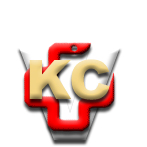 КЛИНИЧКИ ЦЕНТАР ВОЈВОДИНЕ21000 Нови Сад, Хајдук Вељка 1, Србија,телефон: + 381 21 487 22 05; 487 22 17; фаx : + 381 21 487 22 04; 487 22 16www.kcv.rs, e-mail: uprava@kcv.rs, ПИБ:101696893